MINISTRY OF EDUCATION AND TRAINING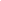 LAC HONG UNIVERSITYCOURSE OUTLINE<126012 – THE TOURISM LAW >Tourism Law is a legally scientific specialization. This course will focus on basic and essential regulations of rights, duties that belong to the tourism subjects, types of tourism business, tourism promotion and tourism collaboration, administrative violation in tourism and sanctioning of an administrative violation in tourism.Table 1: Course Learning Outcomes (CLOs)Table 2: Course Content, Lesson PlanTable 3: Mapping of Lesson and Course Learning OutcomesTable 4: Course assessment- Attendance: Obeying the regulations- Students have to read the given study documentation by the lecturer before every lesson on the online learning system (LMS - learn.lhu.edu.vn).- Students who do homework on Kahoot, Quizizz and quick exercises in class will be given bonus marks for the students' process.- Finishing given essay, Problem-Solving exercises and Presentations according to the lecturer's regulations.Textbook[1]. Truong Dai hoc Luat Ha Noi (2022), Tap bai giang phap luat du lich, NXB Dai hoc quoc gia Ha NoiReferences [2]. Luat du lich 2017[3]. Nghi dinh 168/2017/ND-CP ngay 31/12/2017 huong dan Luat du lich[4]. Nghi dinh 94/2021/ND-CP ngay 28/10/2021 sua doi, bo sung  Nghi dinh 168/2017/ND-CP.- Internet, Google Chrome, KahootGeneral rules:1.GENERAL INFORMATIONGENERAL INFORMATIONCourse name (Vietnamese):Course name (Vietnamese):Luat du lichCourse name (English):Course name (English):The tourism LawCourse ID:Course ID:126012Types: Types: SpecializationFaculty/Department:Faculty/Department:Tourism and Travel ManagementMain Lecturer:Main Lecturer:Huynh Thi Nhu HieuEmail: hieuhtn@lhu.edu.vnLecturer participating in:Lecturer participating in:Vu Duc CuongCuongvd.lhu.edu.vnNumber of credits:Number of credits:2 Theory : Practice : Exercise :Theory : Practice : Exercise :15 periods0 periods30 periodsSpecialty :Specialty :Obligatory to students in Major of Tourism and Travel ManagementPrerequisite course:Prerequisite course:NoPrevious course:Previous course:No2.COURSE DESCRIPTIONCOURSE DESCRIPTION3.COURSE LEARNING OUTCOMESCourse Learning Outcomes (CLOs)Course Learning Outcomes Content Bloom domain/Bloom levelProgram Learning Outcomes PLOs/SOs/PIs (*)CLO1Applying the law comprehension to solve every situation in tourism Knowledge (3)PLO1 (PI1.2)CLO2Demonstrating the problems of tourism and travel clearly, comprehensively through the legislationSkills (3)PLO5 (PI5.2)CLO3Obeying the law in management, business in tourism and travel activitiesAttitude (2)PLO7 (PI7.1)4.COURSE CONTENT, LESSON PLANWeekLesson/Chapter Name/Chapter Lesson Learning Outcomes (LLO)Lesson Learning Outcomes (LLO)Lecture and Study activitiesTeaching methodsAssessment methodsReferences (*)1, 2Chapter 1THE OVERVIEW OF TOURISM LAW 1.1. The general overview of tourism Law 1.2. Subjects of regulation in tourism Law1.3. Scope of application in tourism Law1.4. Roles of tourism LawLLO1.1Applying the Law to illustrate the 1.1, 1.2, 1.3, 1.4 of tourism Law.Lecturer introduces the course overview, regulations and study routes.Students approach new information by listening, observing and questioning.LectureShort form and Multiple-choice tests[2], [3]. [4]1, 2Chapter 1THE OVERVIEW OF TOURISM LAW 1.1. The general overview of tourism Law 1.2. Subjects of regulation in tourism Law1.3. Scope of application in tourism Law1.4. Roles of tourism LawLLO1.2Obeying the regulations Lecturer gives the regulations about the arrival time, participation in class and group report accomplishment LectureShort form and Multiple-choice tests[2], [3]. [4]3,4Chapter 2TOURISTS2. 1. Types of touristsLLO2.1Differentiating types of touristsLecturer instructs students to study through the regulations of tourism Law. LectureShort form and Multiple-choice tests[2], [3]. [4]3,4Chapter 22. 2. Rights and duties of tourists LLO2.2Differentiating rights and duties of tourists Lecturer instructs students to study through the regulations of tourism Law. LectureShort form and Multiple-choice tests[2], [3]. [4]3,4Chapter 22. 2. Rights and duties of tourists LLO2.3Demonstrating the results in front of the classLecturer asks groups to assign the students specifically to demonstrate the preparation.Case StudiesPresentations[2], [3]. [4]3,4Chapter 22. 2. Rights and duties of tourists LLO2.4Obeying the regulationsLecturer asks groups to assign the students specifically to demonstrate the preparation.Case StudiesShort form and Multiple-choice tests[2], [3]. [4]5,6,7Chapter 3TOURISM RESOURCES, EVOLVING THE TOURISM PRODUCTS, TOURISM DESTINATIONS, TOURISM AREAS3.1. Tourism resources3.2. Evolving the tourism products3.3. Tourism destinations3.4. Tourism areasLLO3.1Applying the process of tourism Law to state features of Tourism resources, Evolving the tourism products, Tourism destinations and Tourism areasLecturer answers students’ questions and gives specific examples for the lessons.Case StudiesShort form and Multiple-choice tests[2], [3]. [4]5,6,7Chapter 3TOURISM RESOURCES, EVOLVING THE TOURISM PRODUCTS, TOURISM DESTINATIONS, TOURISM AREAS3.1. Tourism resources3.2. Evolving the tourism products3.3. Tourism destinations3.4. Tourism areasLLO3.2Demonstrating the results in front of the classLecturer asks groups to assign the students specifically to demonstrate the preparation.Case StudiesPresentations[2], [3]. [4]8,9,10,11Chapter 4BUSINESS IN TOURISM 4.1. Tourism and Travel business 4.2. Tourist transport business4.3. Tourism accommodation businessLLO4.1Obeying the Law of Tourism and Travel businessLecturer answers students’ questions and gives specific examples to students’ issues clarification. LectureShort form and Multiple-choice tests[2], [3]. [4]8,9,10,11Chapter 4BUSINESS IN TOURISM 4.1. Tourism and Travel business 4.2. Tourist transport business4.3. Tourism accommodation businessLLO4.2Obeying the Law of Tourist transport businessLecturer answers students’ questions and gives specific examples to students’ issues clarification.LectureShort form and Multiple-choice tests[2], [3]. [4]8,9,10,11Chapter 4BUSINESS IN TOURISM 4.1. Tourism and Travel business 4.2. Tourist transport business4.3. Tourism accommodation businessLLO4.3Obeying the Law of Tourism accommodation businessLecturer answers students’ questions and gives specific examples to students’ issues clarification.Case StudiesPresentations[2], [3]. [4]8,9,10,11Chapter 4BUSINESS IN TOURISM 4.1. Tourism and Travel business 4.2. Tourist transport business4.3. Tourism accommodation businessLLO4.4Demonstrating the results in front of the classLecturer asks groups to assign the students specifically.Case StudiesPresentations[2], [3]. [4]5.MAPPING OF LESSON AND COURSE LEARNING OUTCOMESLesson Learning OutcomesCourse Learning OutcomesCourse Learning OutcomesCourse Learning OutcomesEvaluation ComponentLesson Learning OutcomesCLO1CLO2CLO3LLO1.1XA1, A3LLO1.2XA1, A3LLO2.1XA1, A3LLO2.2XA1, A3LLO2.3XA2, A3LLO2.4XA2, A3LLO3.1XA2, A3LLO3.2XA2, A3LLO4.1XA2, A3LLO4.2XA2, A3LLO4.3XA2, A3LLO4.4XA2, A35.COURSE ASSESSMENTEvaluation ComponentAssessmentCLOs Percentage (%) A1. ProcessParticipating in lesson construction  Doing short exercises and multiple choices CLO130%A2. Midterm- PresentationsCLO2, CLO330%A3. Final - Essay/Written reportCLO1, CLO2, CLO340%6. COURSE REQUIREMENTS AND EXPECTATIONS7.STUDY REFERENCES8.SOFTWARE OR SUPPORTING EQUIPMENTS FOR PRACTICEAbbreviationDescriptionPLO/SOProgram Learning Outcomes/Standard OutcomesPIPerformance IndicatorsCLOCourse Learning OutcomesLLOLesson Learning OutcomesHead of Major/ Head of FacultyDong Nai, 2024Responsible lecturer(sign and write full name)Huynh Thi Nhu Hieu